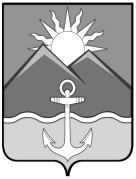 ДУМА  ХАСАНСКОГО МУНИЦИПАЛЬНОГО РАЙОНАРЕШЕНИЕ пгт Славянка29.11.2021 г.                                              				                             №  342В соответствии с Федеральным законом от 06.10.2003 № 131-ФЗ «Об общих принципах организации местного самоуправления в Российской Федерации», Уставом Хасанского муниципального районаДума Хасанского муниципального районаРЕШИЛА:1. Внести в решение Думы Хасанского муниципального района  от 21.02.2006 № 411 «О Регламенте Думы Хасанского муниципального района» (далее – Регламент) следующие изменения:В статье 53.1:а)наименование статьи 53.1   изложить в следующейредакции:«Статья 53.1.Порядок рассмотрения кандидатур на должность председателя,аудитора Контрольно-счетного управления Хасанского муниципального района и принятия Думой района решения о назначении председателя, аудитора Контрольно-счетного управления Хасанского муниципального района»;         б)часть 1 изложить в следующей редакции:          «1.Председатель, аудитор Контрольно-счетного управления Хасанского муниципального района (далее-Контрольно-счетное управление) назначаются на должность Думой района.»;           в)часть 2 дополнить абзацем третьим следующего содержания:        «Кандидатура на должность аудитора Контрольно-счетногоуправления вносится в Думу района  председателем Контрольно-счетного управления не позднее чем за два месяца до истечения полномочий действующего аудитора Контрольно-счетного управления , а, в случае досрочного прекращения  полномочий, - в течение одного месяца со дня досрочного прекращения полномочий»;            г)в части 3 после слов «на должность председателя» дополнить словом «,аудитора»;            д)в части 4 после слов «на должность председателя» дополнить словом «, аудитора»;            е)в первом предложении части 5 после слов  «на должность председателя» дополнить словом «,аудитора»;            ж)во втором предложении части 5 после слов «на должность председателя» дополнить словом «,аудитора»;             з)абзац первый части 6 изложить в следующей редакции:             «6. По представленным кандидатурам на должность председателя,  аудитора Контрольно-счетного управления проводится открытое голосование. Голосование по каждой кандидатуре на должность председателя Контрольно-счетного управления проводится отдельно».   2. Опубликовать настоящее решение в Бюллетене муниципальных правовых актов Хасанского муниципального района и разместить на официальном сайте Думы Хасанского муниципального района в сети «Интернет».  3. Настоящее решение вступает в силу со дня его принятия.Председатель Думы                                                                                          В.П. ИльинаО внесении изменений в решение Думы Хасанского муниципального района «О Регламенте Думы Хасанского муниципального района» 